                             Проект                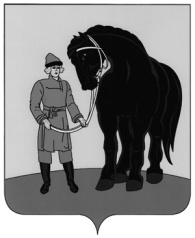                           СОВЕТ ГАВРИЛОВО-ПОСАДСКОГО МУНИЦИПАЛЬНОГО РАЙОНА ИВАНОВСКОЙ ОБЛАСТИР Е Ш Е Н И Е Принято 00.12.2021 годаО бюджете  Гаврилово-Посадского  муниципального района на  2022 год и на плановый период 2023 и 2024 годовВ соответствии с Бюджетным кодексом Российской Федерации, Федеральным законом от 06.10.2003 № 131-ФЗ «Об общих принципах организации местного самоуправления в Российской Федерации», Уставом Гаврилово-Посадского муниципального района в целях регулирования бюджетных правоотношений, Совет Гаврилово-Посадского муниципального района р е ш и л:1. Утвердить основные характеристики   бюджета Гаврилово-Посадского муниципального района на  2022 год и на плановый период 2023 и 2024 годов (далее – бюджет): 1.1. На 2022 год: 1) общий объем доходов бюджета в сумме  214559239,85 руб.  2) общий объем расходов бюджета в сумме 214559239,85 руб. 3) дефицит бюджета в сумме 0,00 руб.4) профицит бюджета в сумме 0,00 руб.       1.2.  На 2023 год: 1) общий объем доходов  бюджета в сумме  185499728,21  руб. 2) общий объем расходов  бюджета в сумме 185499728,21 руб.  3) дефицит бюджета в сумме 0,00 руб.4) профицит бюджета в сумме 0,00 руб.         1.3.  На 2024 год: 1) общий объем доходов бюджета в сумме  173925488,55  руб. 2) общий объем расходов  бюджета в сумме 173925488,55 руб.3) дефицит бюджета в сумме 0,00 руб.4) профицит бюджета в сумме 0,00 руб.  2. Утвердить нормативы распределения доходов в бюджет Гаврилово-Посадского муниципального района на  2022 год и на плановый период 2023 и 2024 годов согласно приложению 1 к настоящему решению.3. Утвердить доходы бюджета по кодам классификации доходов бюджетов на  2022 год и на плановый период 2023 и 2024 годов согласно приложению 2 к настоящему решению.   Утвердить в пределах общего объема доходов бюджета, утвержденного пунктом 1 настоящего решения, объем межбюджетных трансфертов, получаемых: -  из областного бюджета:1) на 2022 год в сумме 145311123,90 руб.2) на 2023 год в сумме 119110414,60 руб.			3) на 2024 год в сумме 107413384,86 руб.- из бюджетов поселений:1) на 2022 год в сумме 3640002,34 руб. 2) на 2023 год в сумме 0,00 руб.3) на 2024 год в сумме 0,00 руб.4. Утвердить источники внутреннего финансирования дефицита бюджета на  2022 год и на плановый период 2023 и 2024 годов согласно приложению 3 к настоящему решению.          5. Утвердить распределение бюджетных ассигнований по целевым статьям (муниципальным программам Гаврилово-Посадского муниципального района и не включенным в муниципальные программы Гаврилово-Посадского муниципального района направлениям деятельности органов местного самоуправления Гаврилово-Посадского муниципального района), группам видов расходов классификации расходов бюджета:1) на 2022 год согласно приложению 4 к настоящему решению,2) на плановый период 2023 и 2024 годов согласно приложению 5 к настоящему решению.5.1. Утвердить ведомственную структуру расходов бюджета:1) на 2022 год согласно приложению 6 к настоящему решению,2) на плановый период 2023 и 2024 годов согласно приложению 7 к настоящему решению.5.2. Утвердить в пределах общего объема расходов бюджета, утвержденного пунктом 1 настоящего решения:-  общий объем условно утвержденных расходов:  1) на 2023 год  в сумме 3301500,00 руб.  2) на 2024 год  в сумме 6609000,00 руб.-  общий объем бюджетных ассигнований, направляемых на исполнение публичных нормативных обязательств:1) на 2022 год в сумме 0,00 руб.2) на 2023 год в сумме 0,00 руб.3) на 2024 год в сумме 0,00 руб.- общий объем бюджетных ассигнований муниципального дорожного фонда Гаврилово-Посадского муниципального района:1) на 2022 год в сумме 15102044,77  руб.		2) на 2023 год в сумме 9278210,00 руб. 3) на 2024 год в сумме 9278210,00 руб.5.3. Установить размер резервного фонда администрации Гаврилово-Посадского муниципального района:                                                                                                 1) на 2022 год в сумме 150000,00 руб.2) на 2023 год в сумме 150000,00 руб.3) на 2024 год в сумме 150000,00 руб.5.4. Установить, что: юридическим лицам, индивидуальным предпринимателям, физическим лицам - производителям товаров, работ, услуг предоставление субсидий из бюджета осуществляется в порядках, установленных  администрацией Гаврилово-Посадского муниципального района, в случаях, если расходы на их предоставление предусмотрены муниципальными программами Гаврилово-Посадского муниципального района,иным некоммерческим организациям, не являющимся государственными (муниципальными) учреждениями предоставление субсидий из бюджета осуществляется в порядках определения объема и предоставления указанных субсидий, установленных  администрацией Гаврилово-Посадского муниципального района. 6. Утвердить общий объем межбюджетных трансфертов, предоставляемых из бюджета Гаврилово-Посадского муниципального района бюджетам  городских   и  сельских  поселений: 1) на 2022 год в сумме 11412119,00  руб.2) на 2023 год в сумме  0,0 руб.3) на 2024 год в сумме  0,00 руб.6.1. Утвердить распределение межбюджетных трансфертов, предоставляемых из бюджета Гаврилово-Посадского муниципального района бюджетам  городских   и  сельских  поселений на 2022 год и на плановый период 2023 и 2024 годов согласно приложению 8 к настоящему решению.7. Утвердить верхний предел муниципального внутреннего долга Гаврилово-Посадского муниципального района: - на 1 января 2023 года в сумме 0,00 руб., в том числе верхний предел долга по муниципальным гарантиям в сумме 0,00 руб.,- на 1 января 2024 года в сумме 0,00 руб., в том числе верхний предел долга по муниципальным гарантиям в сумме 0,00 руб.,- на 1 января 2025 года в сумме 0,00 руб., в том числе верхний предел долга по муниципальным гарантиям в сумме 0,00 руб.          7.1.  Установить предельный объем муниципального долга:1) на 2022 год в сумме 0,00 руб.2) на 2023 год в сумме 0,00 руб.3) на 2024 год в сумме 0,00 руб.          7.2.  Утвердить  объем расходов на обслуживание муниципального долга:              1) на 2022 год в сумме 0,00 руб.2) на 2023 год в сумме 0,00 руб.3) на 2024 год в сумме 0,00 руб.         7.3. Утвердить программу муниципальных внутренних заимствований     Гаврилово-Посадского муниципального  района     на 2022 год и на плановый период 2023 и 2024 годов согласно приложению 9 к настоящему решению.           8. Утвердить программу муниципальных гарантий   Гаврилово-Посадского муниципального района   в валюте Российской Федерации на 2022 год и на плановый период 2023 и 2024 годов согласно приложению 10 к настоящему решению.Установить, что в 2022 году  и плановом периоде 2023 и 2024 годов муниципальные гарантии Гаврилово-Посадского муниципального района не предоставляются.Общий объем бюджетных ассигнований на исполнение муниципальный гарантий Гаврилово-Посадского муниципального района по возможным гарантийным случаям:1) на 2022 год - 0,00 рублей;2) на 2023 год - 0,00 рублей;3) на 2024 год - 0,00 рублей.9. Установить, что в 2022 году денежные обязательства (задолженность по денежным обязательствам) перед Гаврилово-Посадским муниципальным районом могут быть урегулированы способом основанного на соглашении изменения условий исполнения денежного обязательства (погашения задолженности по нему), связанного с изменением сроков (в том числе с предоставлением отсрочки или рассрочки) исполнения денежного обязательства (погашения задолженности по нему), изменения величины процентов за пользование денежными средствами и (или) иных платежей (далее - реструктуризация денежного обязательства (задолженности по денежному обязательству) перед Гаврилово-Посадским муниципальным районом).Основные условия урегулирования денежных обязательств (задолженности по денежным обязательствам) перед Гаврилово-Посадским муниципальным районом:- реструктуризация денежного обязательства (задолженности по денежному обязательству) перед Гаврилово-Посадским муниципальным районом осуществляется на срок не более одного года;- за реструктуризацию денежного обязательства (задолженности по денежному обязательству) перед Гаврилово-Посадским муниципальным районом взимается плата.Правила (основания, условия и порядок) реструктуризации в 2022 году денежных обязательств (задолженности по денежным обязательствам) перед Гаврилово-Посадским муниципальным районом устанавливаются нормативным актом Финансового управления администрации Гаврилово-Посадского муниципального района.Реструктуризация денежного обязательства (задолженности по денежному обязательству) перед Гаврилово-Посадским муниципальным районом в 2022 году осуществляется Финансовым управлением администрации Гаврилово-Посадского муниципального района.         10. Опубликовать настоящее решение в сборнике «Вестник Гаврилово-Посадского муниципального района» и разместить на сайте администрации Гаврилово-Посадского муниципального района.         11. Настоящее решение вступает в силу с 01 января 2022 года.Глава Гаврилово-Посадского муниципального района 						     В.Ю. ЛаптевПредседатель Совета Гаврилово-Посадского муниципального района                                           С.С. Суховг. Гаврилов Посад00.12.2021 года№ 00